  苗栗縣南埔國小辦理109年度下半年防災演練成果照片辦理時間:109.09.21辦理地點:南埔國小辦理人數:107成果照片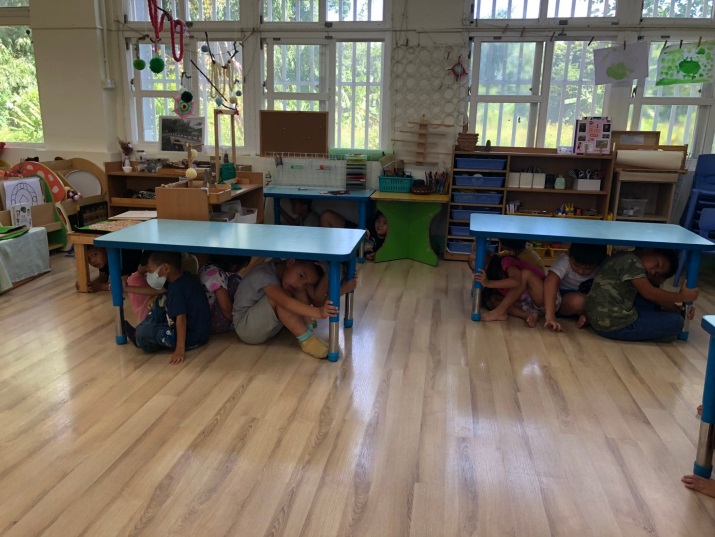 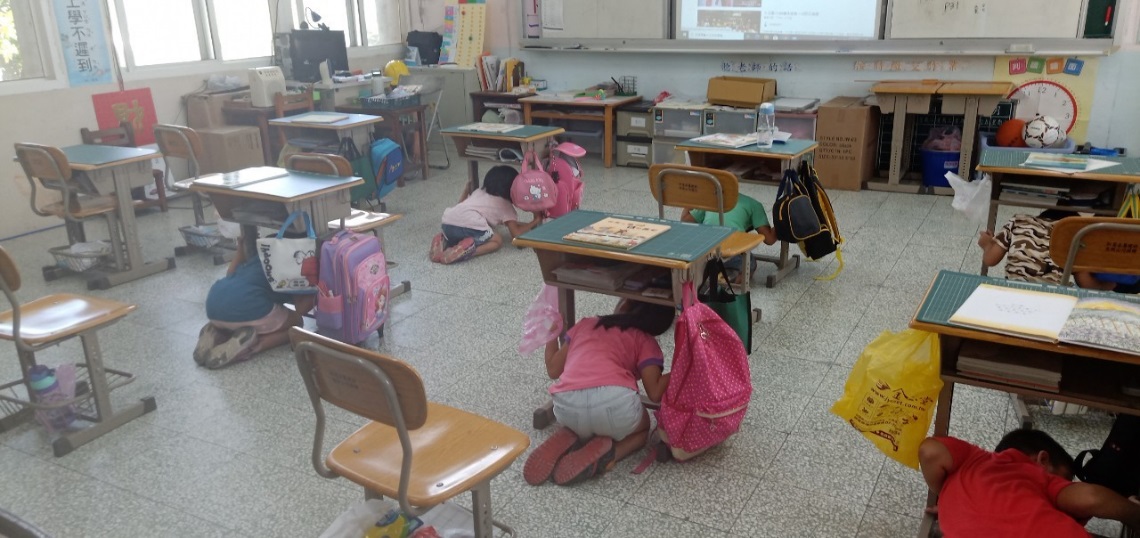 避難掩護趴掩穩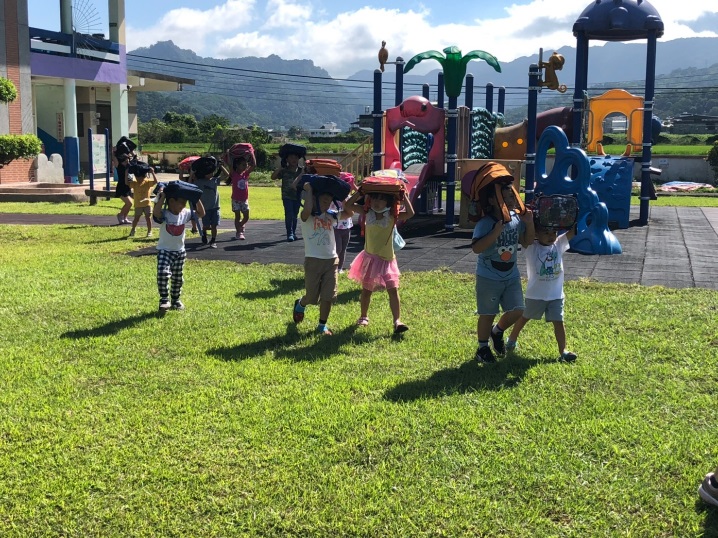 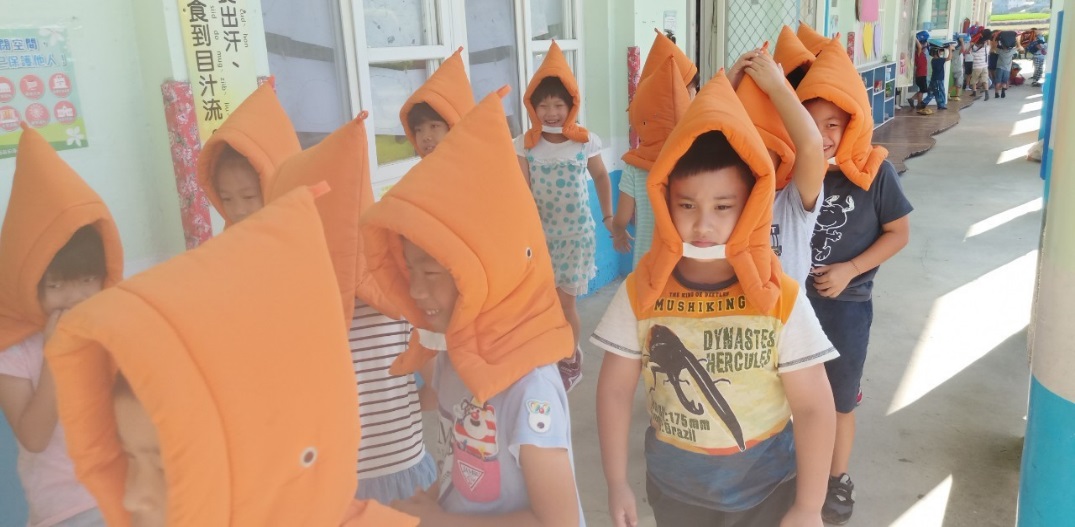 緊急疏散緊急疏散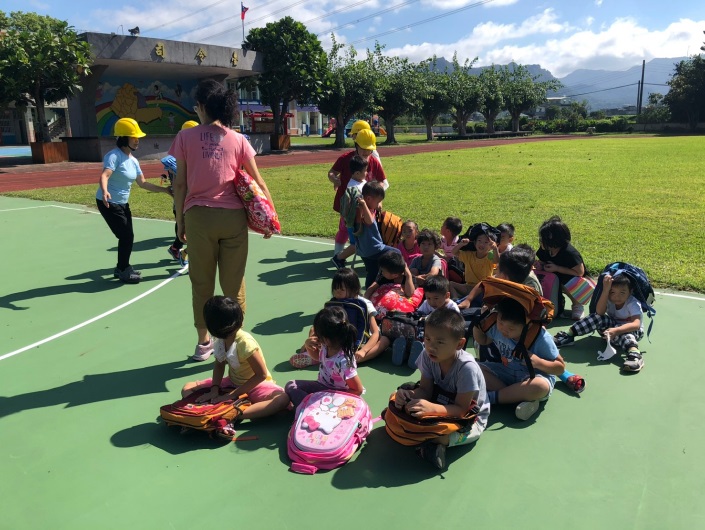 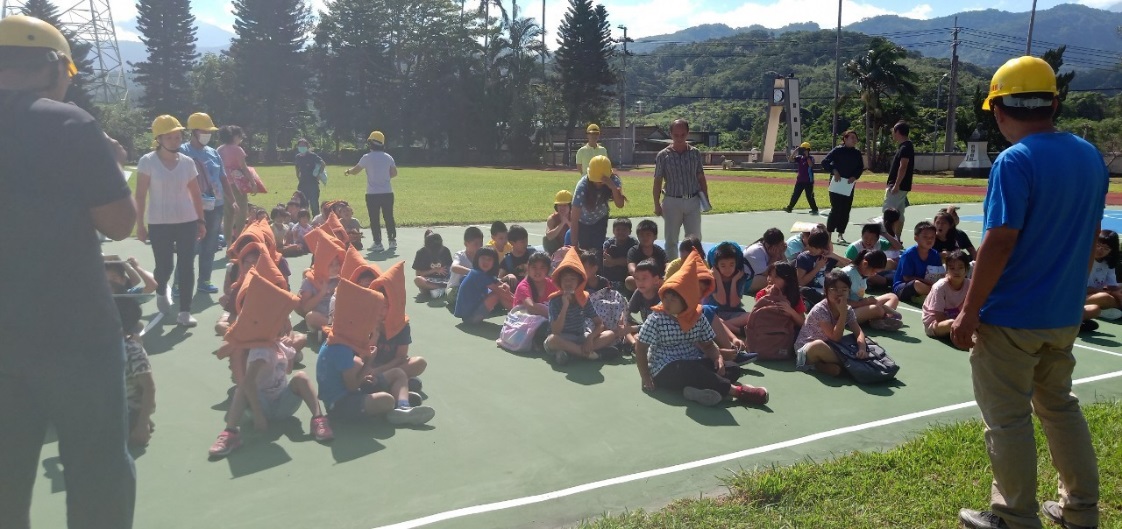 清點人數綜合指導